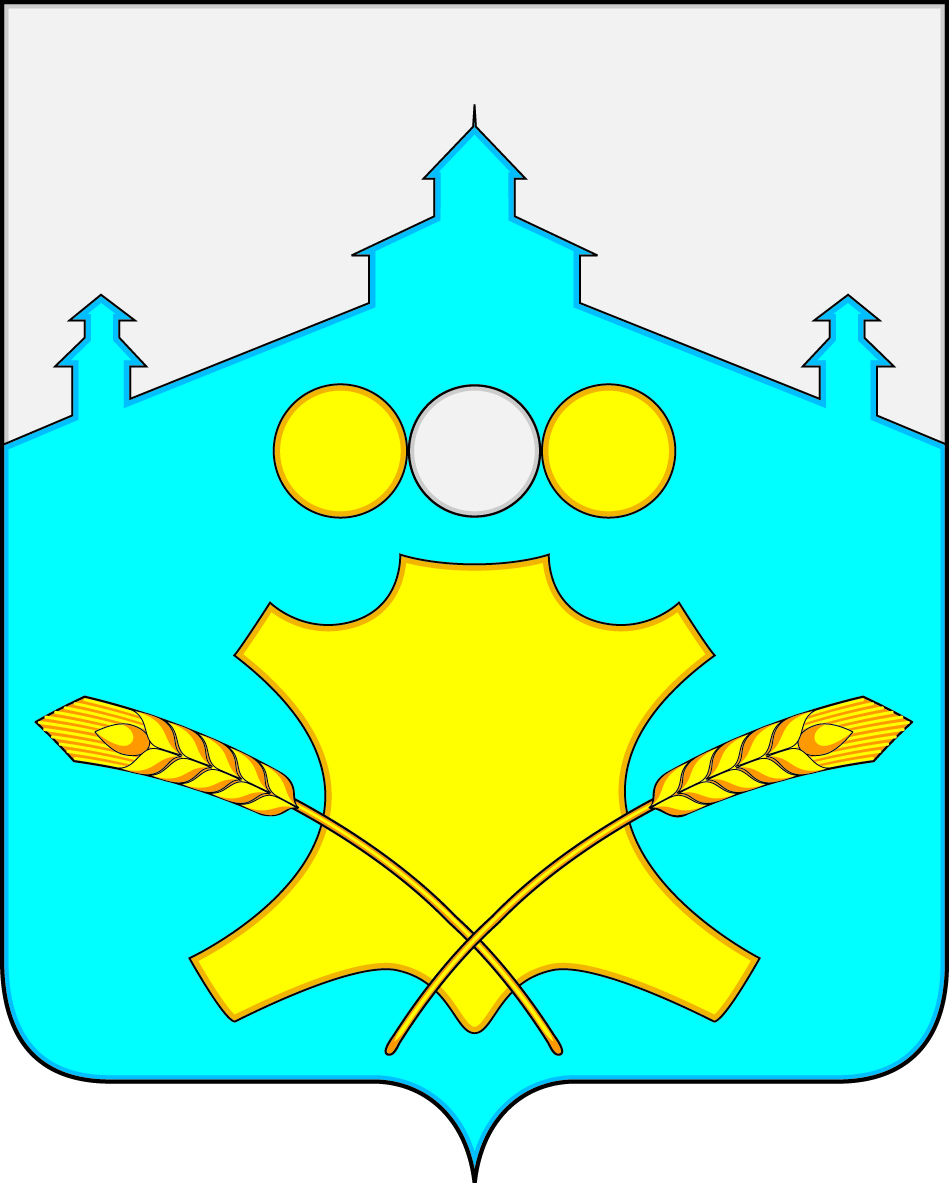  АдминистрацияХолязинского сельсоветаБольшемурашкинского муниципального районаНижегородской областиРАСПОРЯЖЕНИЕ  10.08.2021г.                                                                                                      № 11-рОб определении подрядчика на ремонт кладбища с. Шахманово Большемурашкинского района Нижегородской области         С целью обеспечения эффективности и экономии бюджетных средств, во исполнение Федерального  Закона от 05.04.2013 года  № 44- ФЗ «О контрактной системе в сфере  закупок товаров, работ, услуг для обеспечения  государственных и муниципальных нужд», для проведения закупки на  ремонт кладбища с. Шахманово Большемурашкинского района Нижегородской области:      1. Осуществить данную закупку в форме электронного аукциона.      2. Осуществить данную закупку, передав полномочия по организации закупки Администрации Большемурашкинского муниципального района Нижегородской области.      3. Установить, что закупка не относится к закупкам, осуществляемым в рамках национальных проектов.      3. Контрактному управляющему Абуваловой Е.А.:2.1. В срок до 18.08.2021 года разработать и представить на утверждение проект документации о проведении аукциона в электронной форме, включая проект Контракта.2.2. В срок до 25.08.2021 года разместить в ЕИС (на официальном сайте) извещение о проведении аукциона в электронной форме.      4.  Контроль за исполнением настоящего распоряжения оставляю за собой.Глава администрации                                                                        П.А.Дойников